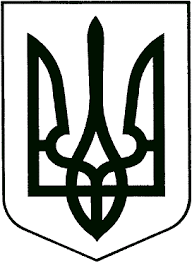 ВИКОНАВЧИЙ КОМІТЕТЗВЯГЕЛЬСЬКОЇ МІСЬКОЇ РАДИРІШЕННЯ_______________								                      № ____Про оренду майна комунальної власності Керуючись підпунктом 1 пункту а статті 29, підпунктом 1 пункту а статті 30, статтею 40 Закону України «Про місцеве самоврядування в Україні», Законом України «Про оренду державного та комунального майна»,  постановою Кабінету Міністрів України від 03.06.2020 № 483 «Деякі питання оренди державного та комунального майна», рішенням міської ради від 10.09.2020  № 1010 «Про деякі питання оренди майна комунальної власності Звягельської міської  територіальної громади», розглянувши звернення КНП «Звягельська багатопрофільна лікарня»  Звягельської міської ради від 25.09.2023 № 1824, виконавчий комітет міської ради	ВИРІШИВ: Включити до переліку Першого типу частину нежитлового приміщення загальною площею 1,0 кв.м (1 поверх поліклінічного корпусу) на вул. Наталії Оржевської,13.Затвердити текст оголошення про проведення аукціону з передачі в оренду вищезазначеного майна, що додається, та розмістити його в електронній торговій системі.3. Контроль за виконанням цього рішення покласти на заступника міського голови Якубова В.О.Міський голова                                                                            Микола БОРОВЕЦЬ                                                                                                  
   ЗАТВЕРДЖЕНО 							              рішення виконавчого комітету		                       	 міської ради                                                                                    
                                                                           від                                    № ОГОЛОШЕННЯпро проведення аукціону з передачі в оренду частини нежитлового приміщення 
загальною площею 1,0 кв.м за адресою:вул. Наталії Оржевської,13   м. Звягель Звягельського району Житомирської областіКеруючий справами виконавчогокомітету міської ради       	      				            Олександр ДОЛЯНазва аукціонуАукціон з передачі в оренду частини нежитлового приміщення загальною площею 1,0 кв.м за адресою:вул. Наталії Оржевської, 13, м. Звягель Звягельського району Житомирської областіПовне найменування та адреса орендодавцяКод ЄДРПОУ 04053571Місце знаходження: вул. Шевченка, 16, м. Звягель, Звягельського району, Житомирської області, 11700Тел. 04141-3-54-42Е-mail: zviahelrada@zviahelrada.gov.uaПовне найменування та адреса балансоутримувачаКомунальне некомерційне підприємство «Звягельська багатопрофільна лікарня» Звягельської міської радиКод ЄДРПОУ 35824365Місцезнаходження: вул. Наталії Оржевської,13, м. Звягель Звягельського району Житомирської області, 11700Тел. 04141-3-51-63Інформація про об’єкт орендиЧастина нежитлового приміщення загальною площею 1,0  кв. м, що розташована за адресою: м. Звягель Звягельського району Житомирської області вул. Наталії Оржевської,13Тип перелікуПершийВартість об'єкта орендиПервісна вартість об’єкта оренди – 494,47 грн.Балансова вартість об'єкта оренди – 52,00 грн.Тип об’єкта Нерухоме майноПропонований строк оренди2 роки Фотографічне зображення майнаДодаєтьсяМісцезнаходження об’єкта;вул. Наталії Оржевської,13,   м. Звягель Звягельського району Житомирської областіЗагальна площа об’єкта1,0 кв.м.Характеристика об’єкта оренди Частина нежитлового приміщення загальною площею 1,0 кв. м. без окремого виходу, на першому поверсі п’ятиповерхового приміщення поліклінічного корпусу.Технічний стан, інформація про потужність електромережі і забезпечення комунікаціями Об’єкт забезпечений комунікаціями Технічний стан приміщення – задовільний. Поверховий план об’єкта  ДодаєтьсяІнформація про те, що об’єктом оренди є пам’ятка культурної спадщини, щойно виявлений об’єкт культурної спадщини чи його частина Об’єкт не є пам’яткою культурної спадщиниНаявність погодження органу охорони культурної спадщини на передачу об'єкта в орендуНе потребуєІнформація про наявність рішень про проведення інвестиційного конкурсу або про включення об’єкта до переліку майна, що підлягає приватизаціїРішення про проведення інвестиційного конкурсу не приймалось.Не включено до переліку майна, що підлягає приватизації.Інформація про аукціон та його умовиСтрок оренди 2 роки Стартова орендна плата0,52 грн (0 грн. 52 коп) - для електронного аукціону;0,26 грн (0 грн. 26 коп.) - для електронного аукціону із зниженням стартової ціни.0,26 грн (0 грн. 26 коп.) – для електронного аукціону за методом покрокового зниження стартової орендної плати та подальшого подання цінових пропозицій.Цільове призначення об’єкта оренди: можна використовувати майно за будь-яким призначенням або є обмеження у використанніДля розміщення кавового автомату самообслуговуванняОбмеження щодо цільового призначення об’єкта оренди, встановлені відповідно до п. 29 Порядку Відсутні Додаткові умови оренди майна ВідсутніПисьмова згода на передачу майна в суборенду відповідно до п. 169 ПорядкуМайно передається в оренду без права передачі в суборендуВимоги до орендаряПотенційний орендар повинен відповідати вимогам до особи орендаря, що визначені статтею 4 Закону України «Про оренду державного та комунального майна»Контактні дані (номер телефону і адреса електронної пошти працівника орендодавця для звернень про ознайомлення з об’єктом оренди)Киреєва Людмила ВіталіївнаТел. 0639670817Інформація про аукціон (спосіб та дата)Кінцевий строк подання заяви  на участь в аукціоні, що визначається з урахуванням вимог, установленим ПорядкомДата проведення аукціону __________________. Час проведення аукціону встановлюється електронною торговою системою відповідно до вимог Порядку проведення електронних аукціонів.Кінцевий строк подання заяви на участь в аукціоні                             встановлюється електронною торговою системою для кожного електронного аукціону окремо в проміжку часу з 19-30 до 20-30 години дня, що передує дню проведення електронного аукціону.Інформація про умови, на яких проводиться аукціон:Розмір мінімального кроку підвищення стартової орендної плати під час аукціону 1% стартової орендної плати – 1,0 грн (1 грн. 00 коп); Розмір гарантійного внеску – 3 350,00 грн 00 коп (Три тисячі триста  п’ятдесят вісім грн. 00 коп.);Розмір реєстраційного внеску – 670,00 грн (Шістсот сімдесят грн. 00 коп.);Додаткова інформаціяОрганізатор аукціону Виконавчий комітет Звягельської міської ради, код ЄДРПОУ 04053571, місцезнаходження: 
м. Звягель Звягельського району Житомирської областівул. Шевченка, 16,  11700, Часи роботи: з 8.00 до 17.15 (крім суботи та неділі) та з 8.00 до 16.00 у п’ятницю, обідня перерва з 12.00 до 13.00. Телефон для довідок: тел. 0639670817 Адреса електронної пошти: zviahelrada@zviahelrada.gov.ua Перерахування гарантійного та реєстраційного внеску здійснюється на рахунок організатора відкритих торгів (аукціонів), на електронному майданчику якого зареєструвався учасник.Зобов’язання майбутнього орендаря компенсувати витрати, пов’язані з проведенням незалежної оцінкиВідсутніІнформація щодо надання дозволу на здійснення невід'ємних поліпшеньЗгода не надаваласяТехнічні реквізити оголошення Єдине посилання на веб-сторінку адміністратора, на якій є посилання в алфавітному порядку на веб-сторінки операторів електронного майданчика: https://prozorro.sale/info/elektronni-majdanchiki-ets-prozorroprodazhi-cbd2.Аукціон буде проведено в електронній торговій системі «ПРОЗОРО.ПРОДАЖІ».